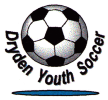 2012 Summer Soccer Registration!Registration Night: Mon&Tues March 27-28, 2012  5:00 -7:00pm  Moose HallLate registrations: please note that we will accept registrants up until April 4/12.  Forms can either be dropped off at DARC (arena) or post marked and must include late fee of $20.00  (if after March 30th).  Please mail to P.O. Box 381 Dryden. ON. P8N 2Z1.Our program depends on volunteers to help provide a soccer program of fun,skills, competition and a future in the sport.  Please fill out your information below.VOLUNTEERS + EXECUTIVE MEMBERS NEEDED!!– Please indicate how you can helpCoach 				_______		Championship Playoffs Coach Assistant 			_______		     June 30th  	             _____	 Coaching Clinic? (circle one)  Yes    No		Executive Member:		Age Group Convener		_______			Fundraising             _____Coach Travel Team		_______			President		   _____Parent/Volunteer: Name____________________ Ph/cell _____________________                     Email________________________________________________Child: Name____________________________ DOB_____________   Age____									Day/Month/YearInterested in a longer season and being part of an affiliate program? (circle one)	YES	NO***Age based on BIRTH YEAR.  Minimum age – must turn 4 by the end of this year******Uniform must be returned to your coach by JULY 15 – if not returned by then your uniform deposit cheque WILL BE CASHED****BIRTH YEAR FEESCHQ2006-2008$50.00          2006-2008$50.00          1994-2005$60.00     $60.00 Uniform Deposit BY SEPARATE CHQ ONLY (postdated June 30, 2012)1994-2005$60.00     $60.00 Uniform Deposit BY SEPARATE CHQ ONLY (postdated June 30, 2012)Make all cheques to Dryden Youth Soccer           Make all cheques to Dryden Youth Soccer           Total:Total: